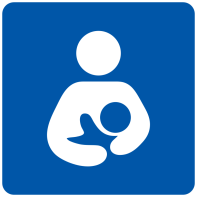 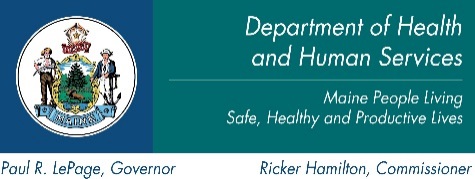 Boyokani ya BodefisiNayoki ete Maine CDC WIC Nutrition Program ezali kodefisa ngayi pompe ya mabele.Nayoki ete ba pompe ezali kodefisama naba oyo bandimami nakati ya progamme kobanda naba oyo bakeleli yango makasi, mpe nakozongisa pompe soki basengi yango na ntango moto oyo akeleli yango koleka ngayi amonani. Nayoki ete esengeli nazongisa pompe soki:Nazangisi ba rendez-vous na ngayi to pe natiki kokende na WICMwana akokisi mbula mokoBokono ebikisamiMwana abandi kozwa miliki ya bobakisi koleka oyo elongobaniMosali ya WIC azali na makoki ya kokutana na ngayi te mpo na kotala soki ntina ya kosalisa pompe ezali kakaNayebi nazali responsable ya pompe ya miliki mpe ebongi nazongisa pompe kaka ndenge napesamaki na yango.Nayoki ete soki nazongisi pompe te to nabebisi pompe, programme ya WIC ekoki kofutisa ngayi mbongo ya bosombi pompe. Nayoki été pompe oyo ekoki ko koma na motuya ya $ 1000.00.__________________________________	______________________________Signature ya Client				Mokolo_____________________________________   	  ______________________________      ______________________Kombo ya Mukolo (soki client nanu akokisi mbula 18) 	  Signature ya Mukolo	                 Telephone ya Mukolo__________________________________        _____________Signature ya Mosali ya WIC       		          Mokolo                 Bolakisi ya kosangisa, kosala & kosukola _____________ 			         Baebandeli ya bakombo ya mosalisiMokolo ya Bozongisi: ______________		   Baebandeli ya bakombo ya mosalisi: __________________                                                                                                                                          Kombo ya Lingomba Esika ya Bofandi:Modele ya Pompe:# ya Serie ya Pompe:# ya kombo oyo ezali na Pompe :Kombo na # ya Identité ya Maman ya mwana:Kombo mpe # ya identité ya mwana:Mokolo ya mbotama ya mwana:# ya telephone ya ndako:# ya telephone ya motuya:Kombo ya moto ya motuya:# ya telephone ya moto ya motuya:Ntina ya bodefi pompe:    Ntina ya bodefi pompe:    